	บันทึกข้อความ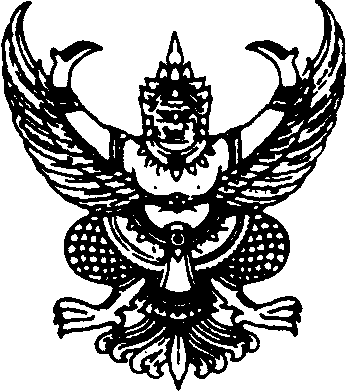 ส่วนราชการกลุ่มงานวิจัยและประเมินเทคโนโลยีที่/๒๕60	วันที่ ตุลาคม  ๒๕60เรื่องเสนอโครงร่างวิจัยเพื่อการพิจารณาต่อคณะกรรมการวิจัยและจริยธรรมสถาบันโรคผิวหนังเรียน	ประธานคณะกรรมการวิจัยฯ	เนื่องด้วยดิฉัน/ผม ชื่อ........................................มีความประสงค์ขอเสนอโครงร่างวิจัยเรื่อง ................................................ ต่อคณะกรรมวิจัยฯ เพื่อพิจารณา (ดังเอกสารแนบท้าย)	จึงเรียนมาเพื่อโปรดดำเนินการต่อไปด้วยจะเป็นพระคุณ(						)ชื่อ ...................................................หัวหน้าโครงการวิจัย